HILLY FIELDS FOOTBALL CLUBSEASON 29: 1995-96Beckenham Hospital Veterans CupP	W	D	L	F	A					 1	0	0	 1	2	 6Friendly				27	9	9	 9	63	74TOTAL				28	9	9	10	65	80Apps Gls					Apps GlsIrving Bartlett	 2	0	Shaun Litchfield	 3	0Adrian Bennett		10	0	Kevin Marchant		15	0Mark Cooper		12	1	Ray Marchant		 5	0Alan Davies		 0	0	Kevin McCormick	 1	0Stuart Dyke		 3	0	Steve Morton		15	6Terry Dyke		18	3	Richard Patterson	13	4Barry Fitzsimmons	 1	0	Steve Quinn		12	6Keith Foster		15	0	Mick Spicknell		 6	4Len Franklin		15	0	Ralph Stanton		 0	0Ian Graver		 7	0	Albert St Clair	 9	5Howard Jones		12	5	Dick Stone		 5	0Mark Kellaway		 1	0	Dave Wright		14	0John Kennedy		 0	0	Chris Yusuf		 7	1Mike Lane			16	0	OG					3L-R Back: Keith Foster, Len Franklin, Howard Jones, Kevin Marchant, Terry Dyke, Richard Patterson, Adrian Bennett. L-R Front: Mike Lane, Mick Spicknell, Dave Wright, Steve Morton, Albert St Clair, Steve Quinn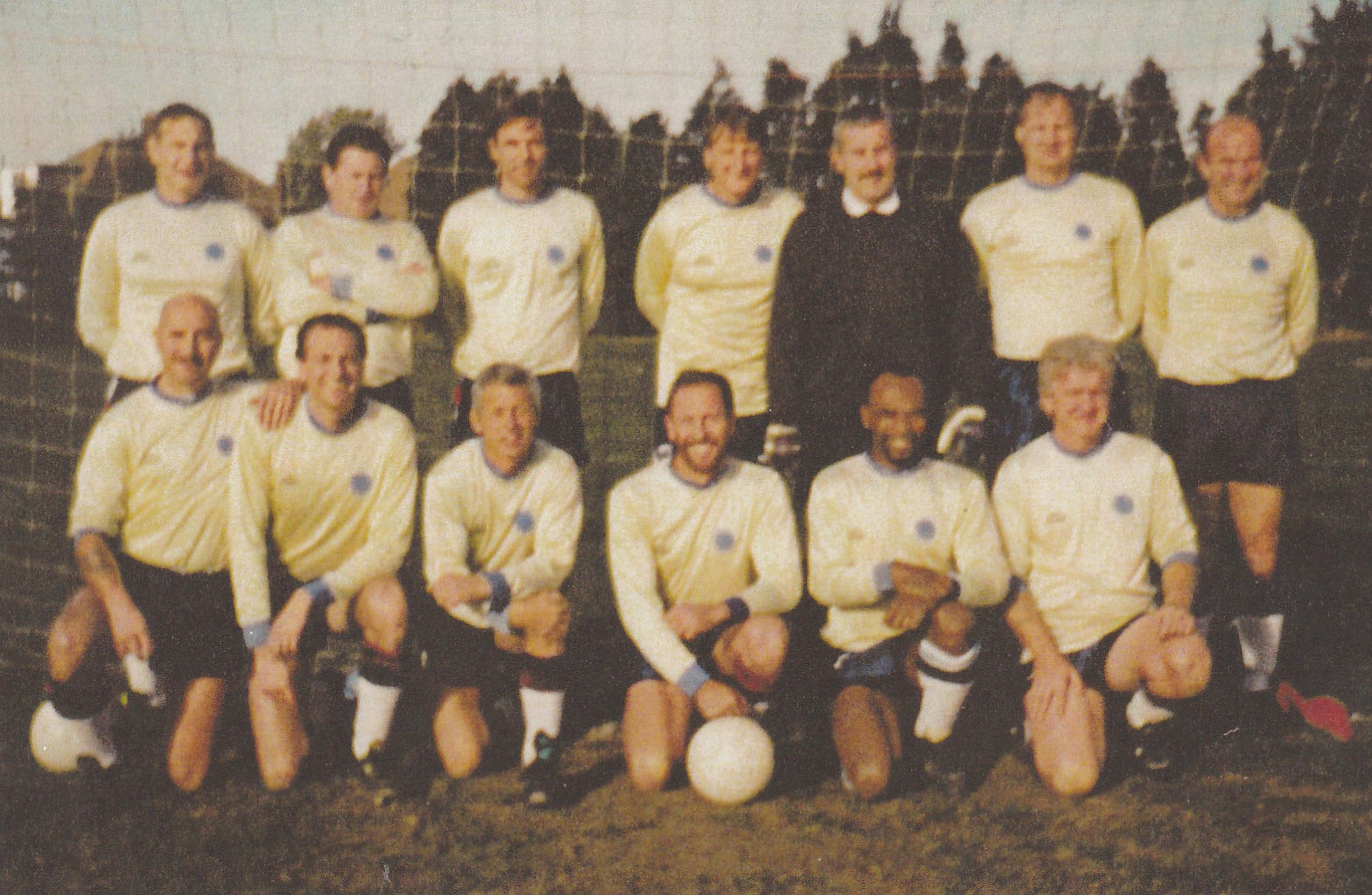 